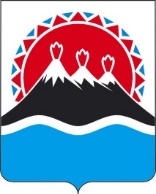 АГЕНТСТВО ПО ОБЕСПЕЧЕНИЮ ДЕЯТЕЛЬНОСТИМИРОВЫХ СУДЕЙ КАМЧАТСКОГО КРАЯПРИКАЗПРИКАЗЫВАЮ:1. Внести в приложение к приказу Агентства по обеспечению деятельности мировых судей Камчатского края от 01.06.2009 № 28 «Об утверждении Порядка уведомления представителя нанимателя о фактах обращения в целях склонения государственного гражданского служащего Агентства по обеспечению деятельности мировых судей Камчатского края к совершению коррупционных правонарушений» следующие изменения:1) в разделе 1:а) в части 4 слово «может» заменить словом «обязан»;б) в части 10 слова «либо представления заведомо недостоверных или неполных сведений о доходах, об имуществе и обязательствах имущественного характера,» заменить словами «, представления заведомо неполных сведений, за исключением случаев, установленных федеральными законами, либо представления заведомо недостоверных сведений о доходах, об имуществе и обязательствах имущественного характера,»;2) в пункте 13 раздела 2 слова «приложению 1» заменить словами «приложению 2»;3)  в пункте 22 раздела 3 слова «Должностное лицо отдела по профилактике коррупционных и иных правонарушений» заменить словами «Уполномоченное лицо».2. Настоящий приказ вступает в силу после дня его официального опубликования.[Дата регистрации] № [Номер документа]г. Петропавловск-КамчатскийО внесении изменений в приложение к приказу Агентства по обеспечению деятельности мировых судей Камчатского края от 01.06.2009 № 28 «Об утверждении Порядка уведомления представителя нанимателя о фактах обращения в целях склонения государственного гражданского служащего Агентства по обеспечению деятельности мировых судей Камчатского края к совершению коррупционных правонарушений»Временно исполняющий обязанности руководителя Агентства [горизонтальный штамп подписи 1]Баташева Н.В.